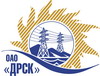 Открытое акционерное общество«Дальневосточная распределительная сетевая  компания»ПРОТОКОЛпроцедуры вскрытия конвертов с заявками участников ПРЕДМЕТ ЗАКУПКИ: открытый запрос предложений на право заключения Договора на выполнение работ для нужд филиала ОАО «ДРСК» «Амурские электрические сети»: Ремонт ВЛ-35 кВ Чалбачи - Юбилейная, ВЛ-35 кВ Овсянка - Чалбачи, ВЛ-10 кВ Овсянка - Амуро-Балтийск, ВЛ-10 кВ Ф.12 "Аэропорт" с ПС "Магдагачи". Плановая стоимость: 3 000 000,0  руб. без НДС. Указание о проведении закупки от 05.03.2014 № 47.ПРИСУТСТВОВАЛИ: постоянно действующая Закупочная комиссия 2-го уровня ВОПРОСЫ ЗАСЕДАНИЯ КОНКУРСНОЙ КОМИССИИ:В адрес Организатора закупки поступило 3 (три) заявки на участие в закупке.Представители Участников закупки, не пожелали присутствовать на  процедуре вскрытия конвертов с заявками.Дата и время начала процедуры вскрытия конвертов с заявками на участие в закупке: 10:15 часов местного времени 21.03.2014 г Место проведения процедуры вскрытия конвертов с заявками на участие в закупке: 675000, г. Благовещенск, ул. Шевченко 28, каб. 244.В конвертах обнаружены заявки следующих Участников закупки:РЕШИЛИ:Утвердить протокол вскрытия конвертов с заявками участниковОтветственный секретарь Закупочной комиссии 2 уровня                                   О.А.МоторинаТехнический секретарь Закупочной комиссии 2 уровня                                        О.В.Чувашова            № 190/УР-Вг. Благовещенск21 марта 2014 г.№заявкиНаименование Участника закупки и его адрес Предмет и общая цена заявки на участие в закупке1ООО «СтройАльянс» 675006, г. Благовещенск, ул. Ленина. 1962 970 796,74 руб. без НДС (3 505 540,15 руб. с НДС)2ИП Бакриев Л.Л. 676244, Амурская обл. г. Зея, ул. Шохина, 42 384 665,0 руб. без НДС (НДС не предусмотрен)3ООО «ДСК-Амур» 675000, г. Благовещенск, ул. Фрунзе, 48, пом. 0042 610 904,0 руб. без НДС (3 080 871,72 руб. с НДС)